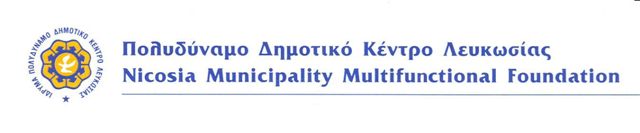 Εγγραφές για τη Καλοκαιρινή Περίοδο στο «Πολυπολιτισμικό Κέντρο Φροντίδας και Απασχόλησης Παιδιών Λευκωσίας» για παιδιά 5-12 χρονών.Αγαπητοί γονείς,Το Πολυδύναμο Δημοτικό Κέντρο Λευκωσίας (ΠΔΚΛ) ανακοινώνει τις εγγραφές για τη λειτουργία του καλοκαιρινού προγράμματος «Πολυπολιτισμικό Κέντρο Φροντίδα και Απασχόλησης Παιδιών Λευκωσίας» (ΠΚΦΠΛ για παιδιά ηλικίας 5-12 χρονών στο κεντρικό κτήριο του Πολυδύναμου Δημοτικού Κέντρου Λευκωσίας. Το πρόγραμμα αναμένεται να λειτουργήσει από τις 20 Ιουνίου έως και τις 6 Σεπτεμβρίου 2024, από  Δευτέρα έως Παρασκευή,  7:00πμ έως τις 6:00μμ, με διακοπή από τις 5 έως τις 16 Αυγούστου 2024 (συμπεριλαμβανομένου). Πρόθεση μας, πέραν από τη φύλαξη και σίτιση, να προσφερθεί στα παιδιά ένα ποιοτικό πρόγραμμα εσωτερικών και εξωτερικών δραστηριοτήτων σε συνέχεια των προγραμμάτων της Σχολικής Περιόδου. Το αναλυτικό πρόγραμμα, καθώς και όλες οι σχετικές πληροφορίες για το καλοκαιρινό πρόγραμμα θα ανακοινωθούν/κοινοποιηθούν αργότερα. Επισυνάπτεται ενδεικτικό πρόγραμμα λειτουργίας με όλες τις σημαντικές πληροφορίες. Το τελικό πρόγραμμα καθώς και το πρόγραμμα διατροφής, θα σταλούν (στους γονείς των ήδη εγγεγραμμένων παιδιών), το αργότερο μέχρι τις 20 Ιουνίου 2024.Κόστος συμμετοχής:Το κόστος συμμετοχής περιλαμβάνει μεσημεριανό γεύμα και απογευματινό σνακ. Οι εκδρομές και οι δραστηριότητες δεν συμπεριλαμβάνονται στο κόστος συμμετοχής.Διαθέσιμες Θέσεις: μέχρι 35Αιτήσεις:Θα γίνονται δεκτές μέσω της ηλεκτρονικής πλατφόρμας «Νοιάζομαι» (https://www.nicosia.org.cy/el-GR/municipality/multipurpose-centre/), από την Δευτέρα 15η Απριλίου 2024 μέχρι την Τρίτη 30η Μαΐου 2023, με την προσκόμιση των απαραίτητων πιστοποιητικών (αντίγραφο πιστοποιητικού γεννήσεως παιδιού και ανανεωμένο πιστοποιητικό υγείας από τον παιδίατρο του παιδιού. Θα τηρηθεί αυστηρά σειρά προτεραιότητας με βάση την ημέρα και ώρα εγγραφής. Διευκρινίζεται επίσης, πως με την κατάθεση της αίτησης θα αποστέλλονται μέσω της πλατφόρμας 3 ηλεκτρονικά μηνύματα, από τα οποία το τρίτο και πιο σημαντικό θα αφορά την έγκριση ή απόρριψη  της αίτησης και θα αποστέλλεται το αργότερο 10 ημέρες από την κατάθεση της, νοουμένου ότι θα έχουν κατατεθεί όλα τα απαραίτητα παραστατικά. Παρακαλείστε, όπως κρατήσετε το μήνυμα αυτό για μελλοντική χρήση (βλ. πλαίσιο και κανονισμούς λειτουργίας).Είναι απαραίτητο, όπως μελετήσετε τους κανονισμούς λειτουργίας του προγράμματος πριν υποβάλετε την αίτηση σας. Κατά την εγγραφή του παιδιού σας διαβάστε πολύ προσεκτικά το πεδίο «Σημειώσεις» της αίτησης και συμπληρώστε όλα τα απαιτούμενα στοιχείαΑπό το Πολυδύναμο Δημοτικό Κέντρο Λευκωσίας1 Με κριτήρια προτεραιότητας2 Χωρίς ειδικά κριτήρια3 Καλοκαίρι/Χριστούγεννα/ΠάσχαΟι πιο κάτω χρεώσεις ισχύουν για όσους εγγράφουν εκτάκτως μόνο την περίοδο των Σχολικών Διακοπών ανεξαρτήτως κριτηρίων1 παιδί→ €100/μήνα2 παιδιά→ €200/μήνα3 παιδιά→ €250/μήνα4 παιδιά→ €300/μήνα1 παιδί→ €150/μήνα2 παιδιά→ €300/μήνα3 παιδιά→ €375/μήνα4 παιδιά → €450/μήνα1 παιδί→ €50/εβδ.2 παιδιά→ €100/εβδ.3 παιδιά→ €125/εβδ.4 παιδιά→ €150/εβδ.Το κόστος καλύπτει την παραλαβή από το σχολείο, το μεσημεριανό γεύμα, το απογευματινό σνακ, την εκπαιδευτική βοήθεια, δημιουργικές και άλλες δραστηριότητες καθώς και φύλαξη μέχρι τις 6:00μμ.Για τον τρόπο καταβολής του βλ. αναλυτική ενημέρωση εκάστοτε περιόδου.Σε περίπτωση έγκαιρης εκ των προτέρων ενημέρωσης για απουσία παιδιού για δύο και άνω συνεχόμενες εβδομάδες το μήνα, θα παραχωρείται έκπτωση ύψους 50% του κόστους.Το κόστος καλύπτει την παραλαβή από το σχολείο, το μεσημεριανό γεύμα, το απογευματινό σνακ, την εκπαιδευτική βοήθεια, δημιουργικές και άλλες δραστηριότητες καθώς και φύλαξη μέχρι τις 6:00μμ.Για τον τρόπο καταβολής του βλ. αναλυτική ενημέρωση εκάστοτε περιόδου.Σε περίπτωση έγκαιρης εκ των προτέρων ενημέρωσης για απουσία παιδιού για δύο και άνω συνεχόμενες εβδομάδες το μήνα, θα παραχωρείται έκπτωση ύψους 50% του κόστους.Το κόστος καλύπτει την παραλαβή από το σχολείο, το μεσημεριανό γεύμα, το απογευματινό σνακ, την εκπαιδευτική βοήθεια, δημιουργικές και άλλες δραστηριότητες καθώς και φύλαξη μέχρι τις 6:00μμ.Για τον τρόπο καταβολής του βλ. αναλυτική ενημέρωση εκάστοτε περιόδου.Σε περίπτωση έγκαιρης εκ των προτέρων ενημέρωσης για απουσία παιδιού για δύο και άνω συνεχόμενες εβδομάδες το μήνα, θα παραχωρείται έκπτωση ύψους 50% του κόστους.